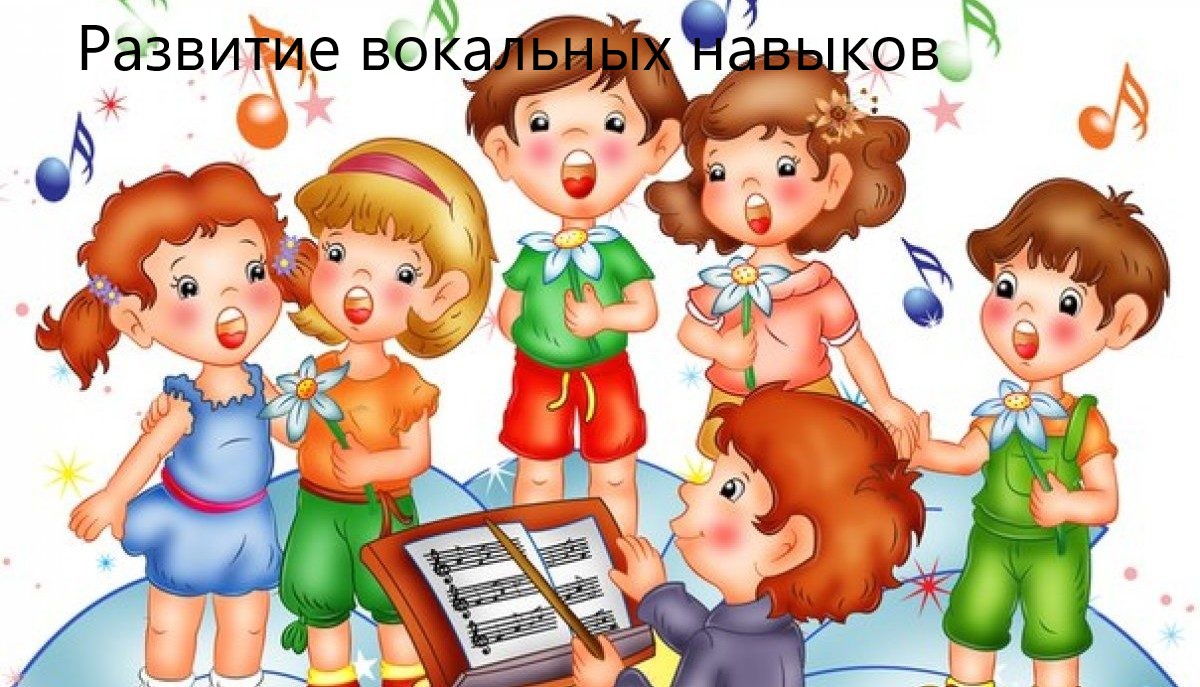 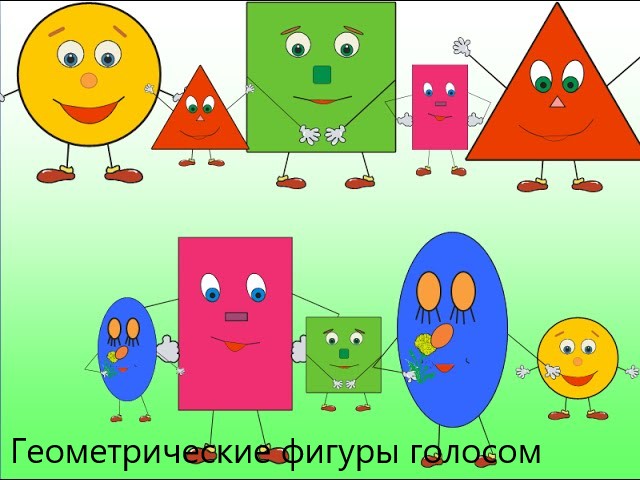 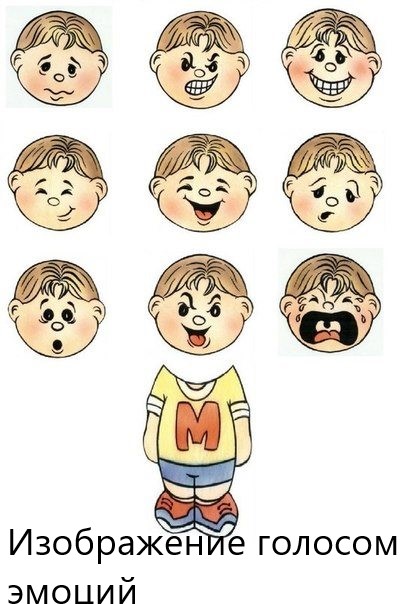 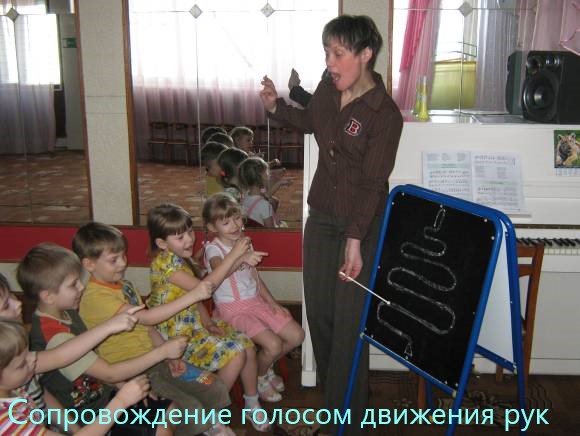 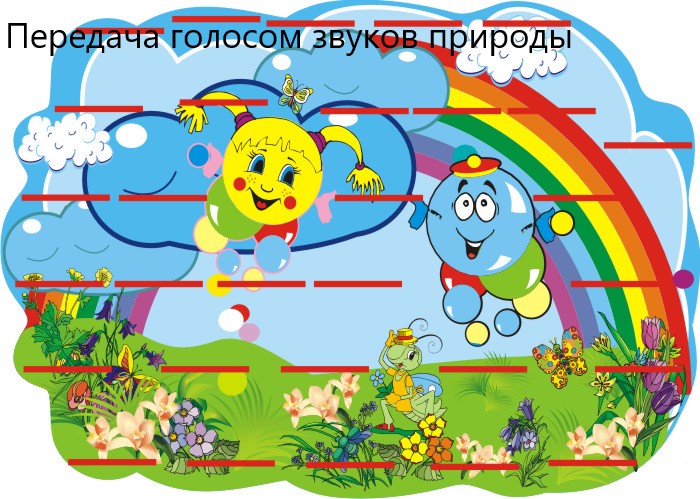 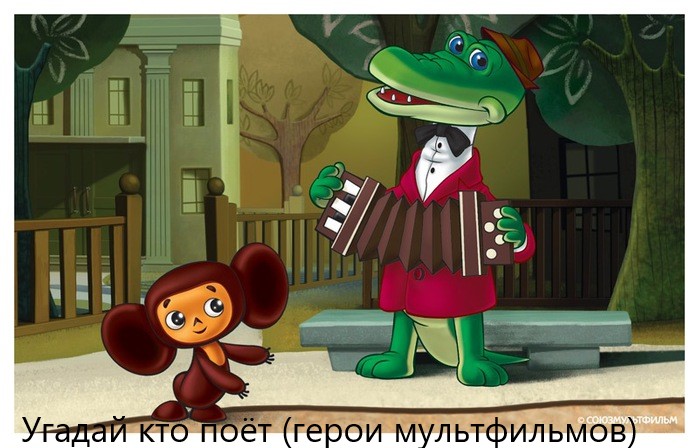 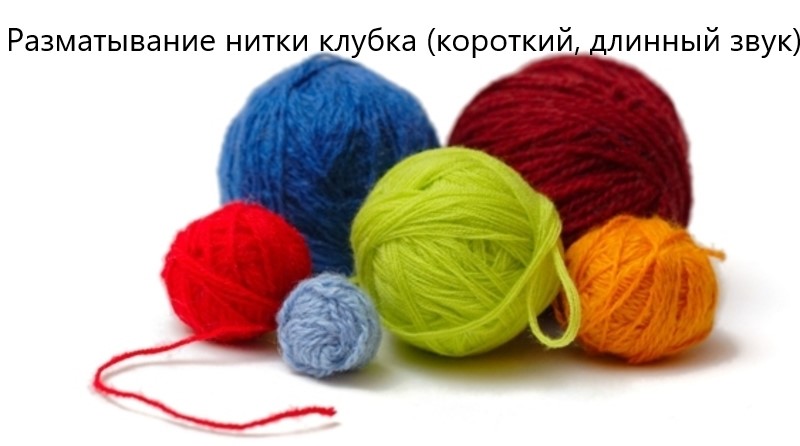 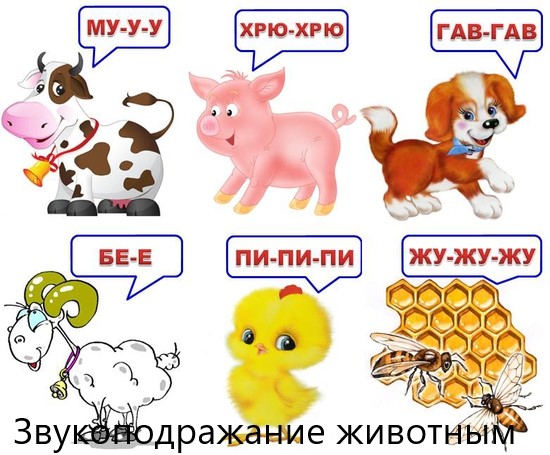 Автор: Кунгурова Галина Ивановна, музыкальный руководитель МКДОУ "Вандышевский детский сад "Рябинушка"